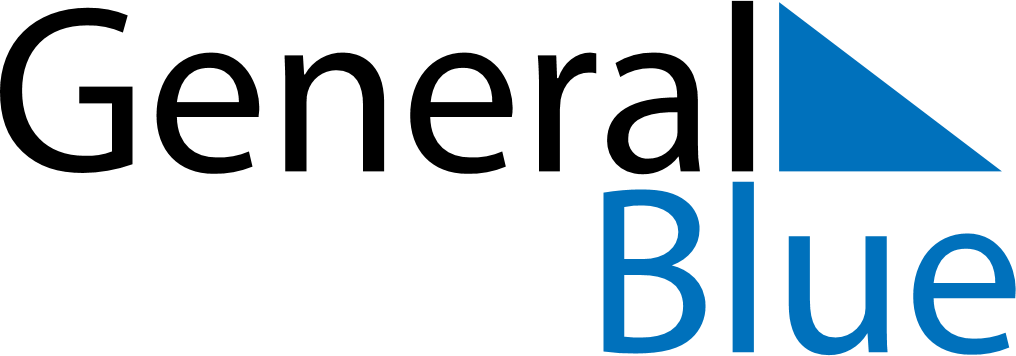 June 2160June 2160June 2160June 2160June 2160SundayMondayTuesdayWednesdayThursdayFridaySaturday123456789101112131415161718192021222324252627282930